О результатах второго республиканского конкурса видеороликов  «Один день из жизни молодого педагога» 		Согласно плану работы Калмыцкой республиканской организации Профсоюза на 2023 год с 1 сентября по 15 октября 2023 года прошел второй  республиканский конкурс видеороликов  «Один день из жизни молодого педагога». 		Участие приняли 26 конкурсантов: Сангаджиева Марина Ивановна, учитель русского языка и литературы МКОУ "Алцынхутинская СОШ" Кетченеровского района;Санджиева Ноган Баатыровна, учитель начальных классов МКОУ "Чкаловская СОШ" Кетченеровского района;Эняева Полина Юрьевна, учитель-логопед МКДОУ "Теегин Айс" города Элисты;Орскаева Мария Николаевна, воспитатель МКДОУ "Детский сад "Тюльпан" Приютненского района;Церенова Екатерина Юрьевна, воспитатель МКДОУ "Детский сад "Буратино" Лаганского района;Погорелова Мария Сергеевна, методист БУ ДО РК «Республиканский центр детско-юношеского туризма и краеведения»; Мучкаева Валентина Сергеевна, воспитатель - физинструктор МКДОУ "Детский сад "Сказка" Октябрьского района;Настаев Олег Олегович, учитель биологии МБОУ "Элистинская многопрофильная гимназия";Павлуева Марина Васильевна, воспитатель МКДОУ "Детский сад "Бамб Цецг" Кетченеровского района;Перелазная Раиса Сергеевна, учитель начальных классов МКОУ «Веселовская СОШ» Яшалтинского района;Рабаданова Заира Руслановна, учитель начальных классов МОКУ "Оватинская СОШ" Целинного района; Манджиева Валерия Вячеславовна, учитель истории и обществознания МКОУ "Цаганаманская гимназия" Юстинского района;Манджиева Ногала Дорджиевна, воспитатель МДОКУ "Детский сад "Золотой ключик" Целинного района; Манхадыкова Виктория Владимировна, воспитатель МКДОУ "Детский Сад "Айс" Октябрьского района;Мирзаева Аминат Магомедалиевна, учитель математики МКОУ "Сарульская СОШ" Черноземельского района;Музраева Айса Андреевна, воспитатель МКДОУ "Колокольчик" Малодербетовского района;Дрей Алина Сергеевна, учитель математики МКОУ "Ульяновская СОШ" Яшалтинского района;Емельяненко Любовь Геннадьевна, учитель физкультуры МОКУ "Вознесеновская СОШ"; Карсаев Руслан Анатольевич, методист БУ ДО РК «Республиканский центр детско-юношеского туризма и краеведения»;Кривенец Анастастия Владимировна, учитель русского языка и литературы МКОУ "Городовиковская СОШ" Городовиковского района;Малюта Анастасия Григорьевна, учитель начальных классов МКОУ "Ульяновская СОШ" Яшалтинского района; Азимова Эльмира Абдуслимовна, воспитатель МБОУ "КСОШ им .Т.Т. Шерета" Детский сад «Светлячок» Яшалтинского района;Бадмаева Алтана Баатровна, педагог-психолог БУ ДО РК «Центр психолого-педагогической, медицинской и социальной помощи»; Гаирбекова Мадина Жамулатовна, воспитатель ГПП МКОУ "Прикумская СОШ" Черноземельского района;Далеев Сангаджи Наранович, учитель физической культуры МКОУ "Эрдниевская СОШ им. Э. М. Кектеева" Юстинского района;Дворядкина Антонина Викторовна, учитель химии и биологии МОКУ "Партизанская СОШ" Целинного района. Победителя в номинации "Приз зрительских симпатий" выбирали подписчики группы социальной сети VK.Победитель в номинации "Приз зрительских симпатий" - Бадмаева Алтана Баатровна, педагог-психолог БУ ДО РК «Центр психолого-педагогической, медицинской и социальной помощи».На основании протокола заседания жюри второго  республиканского конкурса видеороликов  «Один день из жизни молодого педагога»  от 3.11.2023 г. Президиум Калмыцкого рескома Профсоюза работников народного образования и науки РФ П О С Т А Н О В Л Я Е Т:  Утвердить итоги Второго республиканского конкурса видеороликов  «Один день из жизни молодого педагога». Определить победителя и призеров конкурса:1 место - Бадмаева Алтана Баатровна, Центр ППМС помощи, педагог-психолог2 место - Сангаджиева Марина Ивановна, МКОУ "Алцынхутинская СОШ имени Г.О. Рокчинского", учитель русского языка и литературы3 место - Далеев Сангаджи Наранович, МБОУ "Эрдниевская СОШ имени Э. М. Кектеева", учитель физической культурыОтметить сертификатами за участие в конкурсе:Санджиева Ноган Баатыровна, МКОУ "Чкаловская СОШ" Кетченеровского района, учитель начальных классовЭняева Полина Юрьевна, МКДОУ "Теегин Айс" города Элисты, учитель-логопедОрскаева Мария Николаевна, МКДОУ "Детский сад "Тюльпан" Приютненского района, воспитательЦеренова Екатерина Юрьевна, МКДОУ "Детский сад "Буратино" Лаганского района, воспитательПогорелова Мария Сергеевна, Республиканский центр детско-юношеского туризма и краеведения, методистМучкаева Валентина Сергеевна, МКДОУ "Детский сад "Сказка" Октябрьского района, воспитатель-физинструкторНастаев Олег Олегович, МБОУ "Элистинская многопрофильная гимназия", учитель биологииПавлуева Марина Васильевна, МКДОУ "Детский сад "Бамб Цецг" Кетченеровского района, воспитательПерелазная Раиса Сергеевна, МКОУ " Веселовская СОШ" Яшалтинского района, учитель начальных классовРабаданова Заира Руслановна, МОКУ "Оватинская СОШ" Целинного района, учитель начальных классовМанджиева Валерия Вячеславовна, МКОУ "Цаганаманская гимназия" Юстинского района, учитель истории и обществознанияМанджиева Ногала Дорджиевна, МДОКУ "Детский сад "Золотой ключик" Целинного района, воспитательМанхадыкова Виктория Владимировна, МКДОУ "Детский Сад "Айс" Октябрьского района, воспитательМирзаева Аминат Магомедалиевна, МКОУ "Сарульская СОШ" Черноземельского района, учитель математикиМузраева Айса Андреевна, МКДОУ "Колокольчик" Малодербетовского района, воспитательДрей Алина Сергеевна, МКОУ "Ульяновская СОШ" Яшалтинского района, учитель математикиЕмельяненко Любовь Геннадьевна, МОКУ "Вознесеновская СОШ", учитель физкультурыКарсаев Руслан Анатольевич, «Республиканский центр детско-юношеского туризма и краеведения», методистКривенец Анастастия Владимировна, МКОУ "Городовиковская СОШ" Городовиковского района, учитель русского языка и литературыМалюта Анастасия Григорьевна, МКОУ "Ульяновская СОШ" Яшалтинского района, учитель начальных классовАзимова Эльмира Абдуслимовна, МБОУ "КСОШ им .Т.Т. Шерета" Детский сад Светлячок Яшалтинского районаГаирбекова Мадина Жамулатовна, МКОУ "Прикумская СОШ" Черноземельского района, воспитатель ГППДворядкина Антонина Викторовна, МОКУ "Партизанская СОШ" Целинного района, учитель химии и биологииВыделить денежные средства в размере 4 445,53 (четыре тысячи четыреста сорок пять рублей пятьдесят три копейки) рублей 53 копейки на приобретение призов призёрам и участникам конкурса согласно смете (приложение 1).Контроль за исполнением настоящего постановления возложить на ведущего специалиста Еловенко Д.А.  Председатель республиканской         организации Профсоюза                                                         А. И. КоокуеваПриложение №1 к  Постановлению Президиума КРО Профсоюза  от «23» ноября  2023 г №21-4СМЕТА РАСХОДОВна проведение спартакиады СПО«3» ноября   2023 г.                                                                                           г. ЭлистаДата проведения: 1 сентября - 15 октября 2023 г.Место проведения: г. Элиста, Республика Калмыкия.Количество участников: 26Расходы на проведение мероприятия: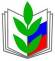 ПРОФЕССИОНАЛЬНЫЙ СОЮЗ РАБОТНИКОВ НАРОДНОГО ОБРАЗОВАНИЯ И НАУКИ РОССИЙСКОЙ ФЕДЕРАЦИИ(ОБЩЕРОССИЙСКИЙ ПРОФСОЮЗ ОБРАЗОВАНИЯ)КАЛМЫЦКАЯ РЕСПУБЛИКАНСКАЯ ОРГАНИЗАЦИЯПРЕЗИДИУМ
              ПОСТАНОВЛЕНИЕПРОФЕССИОНАЛЬНЫЙ СОЮЗ РАБОТНИКОВ НАРОДНОГО ОБРАЗОВАНИЯ И НАУКИ РОССИЙСКОЙ ФЕДЕРАЦИИ(ОБЩЕРОССИЙСКИЙ ПРОФСОЮЗ ОБРАЗОВАНИЯ)КАЛМЫЦКАЯ РЕСПУБЛИКАНСКАЯ ОРГАНИЗАЦИЯПРЕЗИДИУМ
              ПОСТАНОВЛЕНИЕ        «23» ноября  2023 г.         «23» ноября  2023 г. №21-4                                            г. Элиста№Наименование расходаКоличествоЦенаСумма, руб.ПризыЗа 3 место Тостер Aceline TSM-2000 За 2 место Блендер DEXP PL-0500 - 1 499 руб.За 1 место Блендер SCARLETТ SC-HB42F71 - 1 999111 947,531 499,001 999, 00947,531 499,001 999, 00ИТОГО:Х4 445,53